Course title: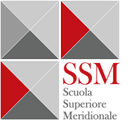 Duration [number of hours]:  24PhD Program [MERC/MPS/SPACE]: SPACEName and Contact Details of Unit Organizer:Course Description [max 150 words]:Syllabus [itemized list of course topics]:Assessment [form of assessment, e.g. final written/oral exam, solutions of problems during the course, final project to be handed-in etc]:Suggested reading and online resources: